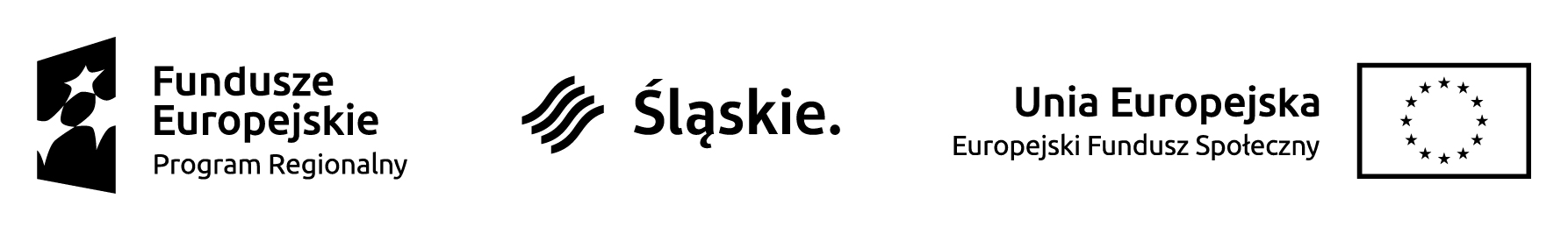 Projekt pn. „W drodze do sukcesu”współfinansowany ze środków Unii Europejskiej, Europejskiego Funduszu Społecznego i realizowany w                   ramach Regionalnego Programu Operacyjnego Województwa Śląskiego na lata 2014–2020, Poddziałania                                 9.1.6 Programy aktywnej integracji osób i grup zagrożonych wykluczeniem społecznym, osi priorytetowej IX Włączenie Społeczne.Załącznik nr 1„Formularz oferty”Dane wykonawcy:FORMULARZ OFERTYW odpowiedzi na Zapytanie ofertowe skierowane przez Gminny Ośrodek Pomocy społecznej w Konopiskach w ramach projektu „W drodze do sukcesu” współfinansowanego ze środków Europejskiego Funduszu Społecznego w ramach Regionalnego Programu Operacyjnego Województwa Śląskiego, dotyczące przeprowadzenia: „Kurs kucharski”Oferta obejmuje:Zorganizowanie i przeprowadzenie „Kursu kucharskiego”.Program warsztatów obejmuje minimum 60 godzin kursu, w tym zajęcia teoretyczne                  i praktyczne dla 6 uczestników.Prowadzący ustali szczegółowy program (harmonogram) zajęć oraz przygotuje niezbędne materiały i produkty do przeprowadzenia kursu.Oświadczam/y:że spełniam/my warunki udziału postawione przez Zamawiającego,że zapewnię/my niezbędny sprzęt spełniający wymogi bezpieczeństwa, w celu prawidłowej realizacji kursu oraz wykładowców posiadających stosowne kwalifikacje  i wiedzę,Projekt pn. „W drodze do sukcesu”współfinansowany ze środków Unii Europejskiej, Europejskiego Funduszu Społecznego i realizowany w ramach Regionalnego Programu Operacyjnego Województwa Śląskiego na lata 2014–2020, Poddziałania 9.1.6 Programy aktywnej integracji osób i grup zagrożonych wykluczeniem społecznym, osi priorytetowej          IX Włączenie Społeczne.że posiadam/y zarejestrowaną szkołę lub działalność gospodarczą uprawniającą do prowadzenia kursów i szkoleń.że znajduje/my się w sytuacji ekonomicznej i finansowej zapewniającej wykonanie zamówienia.Że efektem warsztatów będzie wydanie zaświadczeń potwierdzających ukończenie szkolenia  dla osoby, która uczestniczyła w min. 80% zajęć.Tym samym składam ofertę przeprowadzenia : ”Kurs kucharski” dla uczestników projektu.Oświadczam, że zapoznałem/am się z opisem przedmiotu zamówienia i nie wnoszę żadnych zastrzeżeń oraz przyjmujemy warunki umowy w nim zawarte bez zastrzeżeń...........................................                                               Miejscowość, data								………………………………………………….								Dane Wykonawcy / Pieczęć Wykonawcy Projekt pn. „W drodze do sukcesu”            współfinansowany ze środków Unii Europejskiej, Europejskiego Funduszu Społecznego i realizowany w                 ramach Regionalnego Programu Operacyjnego Województwa Śląskiego na lata 2014 Poddziałania                                             9.1.6 Programy aktywnej integracji osób i grup zagrożonych wykluczeniem społecznym, osi priorytetowej IX Włączenie Społeczne.Załącznik nr 2„ Oświadczenie wykonawcy o posiadanych specjalistycznych kwalifikacji”OŚWIADCZENIEo posiadaniu specjalistycznych uprawnień/ kwalifikacji przez osoby wskazanedo realizacji zamówieniaOświadczam, że osoby wskazane do realizacji zamówienia posiadają kwalifikacje bądź uprawnienia pozwalające na przeprowadzenie kursu kucharskiego lub inne równoważne potwierdzone certyfikatem/zaświadczeniem lub innym dokumentem potwierdzającym te kwalifikacje, tj:…..................................					…..........................................Miejscowość, data						Podpis/pieczęć wykonawcy 										lub osoby działającej w imieniu WykonawcyProjekt pn. „W drodze do sukcesu”współfinansowany ze środków Unii Europejskiej, Europejskiego Funduszu Społecznego i realizowany w ramach Regionalnego Programu Operacyjnego Województwa Śląskiego na lata 2014–2020, Poddziałania 9.1.6 Programy aktywnej integracji osób i grup zagrożonych wykluczeniem społecznym, osi priorytetowej IX Włączenie Społeczne.Załącznik nr 3„Doświadczenie zawodowe i szkoleniowe wykonawcy”WYKAZdoświadczenia zawodowego, w tym szkoleniowego osób wskazanych do realizacji zamówienia w okresie ostatnich 24 miesięcy od daty upublicznienia zapytania ofertowegoOświadczam, że osoby wskazane do realizacji zamówienia posiadają co najmniej dwuletnie przedmiotowe doświadczenie zawodowe, w tym doświadczenie szkoleniowe w przedmiotowym zakresie.Zamawiający przez przedmiotowe doświadczenie zawodowe rozumie co najmniej 24 miesięczne wykonywanie pracy w charakterze osoby wykwalifikowanej do przeprowadzenia kursu kucharskiego, zaś przez doświadczenie szkoleniowe rozumie się przeprowadzenie minimum 2 szkoleń z tożsamego zakresu tematycznego (kurs kucharski) w okresie ostatnich 2 lat.Oświadczam, że osoba wskazana przez Wykonawcę wykonuje/wykonywała następujące usługi/czynności…………………………………………..…………………………………………………….(imię i nazwisko trenera  - osoby prowadzącej zajęcia)I. PRZEDMIOTOWE DOŚWIADCZENIE ZAWODOWE Projekt pn. „W drodze do sukcesu”współfinansowany ze środków Unii Europejskiej, Europejskiego Funduszu Społecznego i realizowany w ramach Regionalnego Programu Operacyjnego Województwa Śląskiego na lata 2014–2020, Poddziałania 9.1.6 Programy aktywnej integracji osób i grup zagrożonych wykluczeniem społecznym, osi priorytetowej IX Włączenie Społeczne.II. PRZEDMIOTOWE DOŚWIADCZENIE SZKOLENIOWEOGÓŁEM LICZBA LAT PRZEDMIOTOWEGO DOŚWIADCZENIA SZKOLENIOWEGO: ….....................................................….............................................								.…................................................Miejscowość, data			                   (Wykonawca lub osoba działająca w imieniu wykonawcy)		Projekt pn. „W drodze do sukcesu”współfinansowany ze środków Unii Europejskiej, Europejskiego Funduszu Społecznego i realizowany w ramach Regionalnego Programu Operacyjnego Województwa Śląskiego na lata 2014–2020, Poddziałania 9.1.6 Programy aktywnej integracji osób i grup zagrożonych wykluczeniem społecznym, osi priorytetowej IX Włączenie Społeczne.Załącznik nr 4„Oświadczenie dot. obowiązków RODO”Oświadczenie Wykonawcy w zakresie wypełnienia obowiązków informacyjnych przewidzianych w art. 13 lub art. 14 rozporządzenia Parlamentu Europejskiego i Rady (UE) 2016/679 z dnia 27 kwietnia 2016 r. w sprawie ochrony osób fizycznych w związku z przetwarzaniem danych osobowych i w sprawie swobodnego przepływu takich danych oraz uchylenia dyrektywy 95/46/WE (ogólne rozporządzenie o ochronie danych) (Dz. Urz. UE L 119 z 04.05.2016, str. 1).Ja, niżej podpisany/a, oświadczam, że wypełniłam/em obowiązki informacyjne przewidziane w art. 13 lub art. 14 RODO wobec osób fizycznych, od których dane osobowe bezpośrednio lub pośrednio pozyskałam/em w celu ubiegania się o udzielenie zamówienia publicznego w niniejszym postępowaniu.*……………….…………….…… dnia, …………………………..
 Miejscowość																								………..…………………………………………(Wykonawca lub osoba działająca  w imieniu Wykonawcy)Projekt pn. „W drodze do sukcesu”współfinansowany ze środków Unii Europejskiej, Europejskiego Funduszu Społecznego i realizowany w ramach Regionalnego Programu Operacyjnego Województwa Śląskiego na lata 2014–2020, Poddziałania 9.1.6 Programy aktywnej integracji osób i grup zagrożonych wykluczeniem społecznym, osi priorytetowej IX Włączenie Społeczne.Załącznik nr 5.„Klauzula informacyjna”KLAUZULA INFORMACYJNAzgodna z Rozporządzeniem Parlamentu Europejskiego i Rady (UE) 2016/679 z dnia 27 kwietnia 2016 r. w sprawie ochrony osób fizycznych w związku z przetwarzaniem danych osobowych i w sprawie swobodnego przepływu takich danych oraz uchylenia dyrektywy 95/46/WEogólne rozporządzenie o ochronie danych)Zgodnie z art. 13 ust. 1 i ust. 2 ogólnego Rozporządzenia Parlamentu Europejskiego i Rady (UE) 2016/679 z 27 kwietnia 2016r. dotyczącego ochrony danych osobowych informuje się, że:1. Administratorem Pani/Pana danych osobowych jest Gminny Ośrodek Pomocy Społecznej w Konopiskach z siedzibą przy ul. Lipowej 1, 42-274 w Konopiskach – (dalej:GOPS)2. Administrator danych osobowych przetwarza Pani/Pana dane osobowe na podstawie obowiązujących przepisów prawa, zawartych umów lub na podstawie udzielonej zgody.3. Pani/Pana dane osobowe są przetwarzane przez GOPS w następującym celu:wypełnienia obowiązku prawnego ciążącego na Gminnym Ośrodku Pomocy Społecznej w Konopiskach;wykonania zadania realizowanego w interesie publicznym lub w ramach sprawowania władzy publicznej powierzonej Gminnemu Ośrodkowi Pomocy Społecznej w Konopiskach;  wykonania zawartych umów z podmiotami współpracującymi, których jest Pani/Pan stroną lub do podjęcia działań na Pan/Pani żądanie, przed zawarciem umowy;przetwarzanie jest niezbędne do ochrony żywotnych interesów osoby, której dane dotyczą, lub innej osoby fizycznej.W pozostałych przypadkach dane osobowe przetwarzane są wyłącznie na podstawie wcześniej udzielonej zgody w zakresie i celu określonym w treści zgody.4. W związku z przetwarzaniem danych w celach, o których mowa w pkt 3, odbiorcą Pani/Pana danych osobowych będą:organy władzy publicznej oraz podmioty wykonujące zadania publiczne lub działające na zlecenie organów władzy publicznej, w zakresie i w celach, które wynikają z przepisów powszechnie obowiązującego prawa;Projekt pn. „W drodze do sukcesu”współfinansowany ze środków Unii Europejskiej, Europejskiego Funduszu Społecznego i realizowany w ramach Regionalnego Programu Operacyjnego Województwa Śląskiego na lata 2014–2020, Poddziałania 9.1.6 Programy aktywnej integracji osób i grup zagrożonych wykluczeniem społecznym, osi priorytetowej IX Włączenie Społeczne.inne podmioty, które na podstawie stosownych umów przetwarzają dane osobowe, dla których administratorem jest GOPS5. Pani/Pana dane osobowe będą przechowywane przez niezbędny do realizacji celów określonych w pkt 3, a po tym czasie — przez okres oraz w zakresie wymaganym przez przepisy powszechnie obowiązującego prawa.6. W związku z przetwarzaniem Pani/Pana danych osobowych przysługuje Pani/Panu prawo dostępu do treści swoich danych, do ich sprostowania, usunięcia, ograniczenia ich przetwarzania i przenoszenia, a także prawo do wniesienia sprzeciwu, oraz inne uprawnienia w tym zakresie wynikające z obowiązujących przepisów prawa.7. W przypadku gdy, przetwarzanie danych osobowych odbywa się na podstawie zgody na przetwarzanie danych osobowych, przysługuje Pani/Panu prawo do cofnięcia tej zgody w dowolnym momencie, bez wpływu na zgodność przetwarzania, którego dokonano na podstawie zgody przed jej cofnięciem, z obowiązującym prawem.8. W przypadku powzięcia informacji o niezgodnym z prawem przetwarzaniu danych osobowych w GOPS przysługuje Pani/Panu prawo wniesienia skargi do organu nadzorczego właściwego w sprawach ochrony danych osobowych.9. W sytuacji, gdy przetwarzanie danych osobowych odbywa się na podstawie zgody osoby, której dane dotyczą, podanie przez Panią/Pana danych osobowych ma charakter dobrowolny.10. Podanie przez Panią/Pana danych osobowych jest obowiązkowe, w sytuacji gdy przesłankę przetwarzania danych osobowych stanowi przepis prawa lub zawarta między stronami umowa.11. Pani/Pana dane mogą być przetwarzane w sposób zautomatyzowany i nie będą profilowane.12. W razie pytań związanych z przetwarzaniem danych osobowych zachęcamy do kontaktowania się z Inspektorem Ochrony Danych Osobowych /IODO/ pod adresem e-mail: inspektorodo@adres.pl lub telefonicznie pod nr.: 34 328 20 30 .Zapoznałem(-am) się z treścią klauzuli informacyjnej, w tym z informacją o celu i sposobach przetwarzania danych osobowych oraz prawie dostępu do treści swoich danych i prawie ich poprawiania.                                          ……………………………………………………………………				(data i podpis osoby, której dane osobowe są przetwarzane)Nazwa (firma) Wykonawcy:Adres siedziby Wykonawcy:NIP Wykonawcy:REGON Wykonawcy:Nazwa banku i numer rachunku bankowego:Lp.Kurs kucharski Cena bruttoSłownie1Cena za 1 uczestnika….....................................................2Łączna cena dla 6 uczestników….....................................................Ilość godzin kursu (teoria + praktyka)Lp.Imię i nazwisko os. prowadzącej zajęcia/kurs:Nazwa/rodzaj uprawnień/kwalifikacji:Rok nabycia kwalifikacji/ uprawnień:Podmiot, który wydał kwalifikacje/uprawnienia:L.p.Doświadczenie zawodowe (proszę wpisać formę zatrudnienia), np. wykładowca, umowa o pracęLiczba lat doświadczenia zawodowegoRodzaj czynności/ zakres wykonywanych obowiązków123L.p.Nazwa/zakres szkolenia przeprowadzonego w ostatnich 2 latach (min.2 szkolenia)Termin realizacji szkolenia (od-do) proszę podać konkretny termin usługiIlość godzin objętych usługą szkoleniaPodmiot, dla którego świadczono usługę szkolenia123